Ludwig-Maximilians-Universität MünchenProseminar Schreibdidaktik/ DeutschdidaktikWiSe 2010/2011Seminarleiter: Wolfgang MelchiorReferentinnen: Corinna Krieg, Patricia Ness11.11.2011Schreibkompetenz und Konzepte der SchreibentwicklungKompetenzbegriffDuden: Kompetenz: Sachverstand; FähigkeitenGünther (2004): „In der Standardsprache sagt man, dass jemand Kompetenz in bestimmten Bereichen hat, weil sie/er bestimmte Aufgaben in dem benannten Bereich zu bewältigen im Stande ist und gegebenenfalls auftretende Probleme meistern kann.“Kompetenz ist messbar am Ergebnis von HandlungenKompetenzmodelleNativistische KompetenzmodelleGrammatische Kenntnisse gelten als angeborenSpracherwerb: Entwicklungs- bzw. ReifungsprozessMenschliche Sprachfähigkeit wird verstanden als „conditio humana“: universelle (=alle Menschen betreffend), generelle (=mehrere Bereiche betreffend) und stabile (=dauerhafte) Eigenschaft des Menschensubjektive und Erwerbs- und Entwicklungsprozesse sowie unterschiedliche Stufen und Ausprägungen der Kompetenz sind durch nativistische Modelle nicht erklärbar! Bedingungen der Kompetenzentwicklung werden nicht berücksichtigt!Beispiel für die Verwendung nativistischer Kompetenzmodelle:Piagets StufenmodellEmpirische KompetenzmodelleZiel: Entwicklung empirisch überprüfbarer Modelle von Kompetenz, welche Entwicklungsprozesse und individuelle Unterschiede erfassenBsp.: TIMSS-Studie, Pisa-StudieKompetenz: Bewährung in authentischen Anwendungssituationen ProblemlösefähigkeitDefinition (Klieme/Weinert):„Dabei versteht man unter Kompetenz die bei Individuen verfügbaren oder durch sie erlernbaren kognitiven Fähigkeiten und Fertigkeiten, um bestimmte Probleme zu lösen, sowie die damit verbundenen motivationalen, volitionalen und sozialen Bereitschaften und Fähigkeiten, um die Problemlösungen in variablen Situationen erfolgreich und verantwortungsvoll nutzen zu können“Es gibt individuelle, soziale und angeborene Gegebenheiten, welche den Kompetenzerwerb beeinflussen, jedoch die resultierende Kompetenz nicht bestimmenGrund- und BasisqualifikationenDifferenzierung nach unterschiedlichen Dimensionen und Bezug der Kompetenzen auf umfassende KompetenzstrukturenVerhältnis von Teilkompetenzen zu Grund- bzw. Schlüsselkompetenzen wird durch Wechselprozess von empirischer Analyse und theoretischer Konstruktion bestimmtEs gibt bis dato keine allgemeine Kompetenz-TheorieSchreibkompetenz (Böttcher)Schreibkompetenz = Produktion von TextenNativistische Kompetenzmodelle widersprechen der Tatsache, dass schriftliche Kommunikation pragmatische, mediale und prozessuale Mittel verlangt und ermöglicht:Schreibkompetenz muss sich in einem Handlungskontext bewähren, Sprache hat eine kommunikative Funktion Sprachliche Äußerungen in Form von Gesprochenem, Geschriebenem oder GebärdenEntwicklungsprozess der Sprache, soziale und kommunikative Einbettung des SpracherwerbsSchriftbezogene Kompetenzen des Lesens und Schreibens: Literalität/ literale KompetenzExpertise: Zusammenwirken der unterschiedlichen Kompetenzen 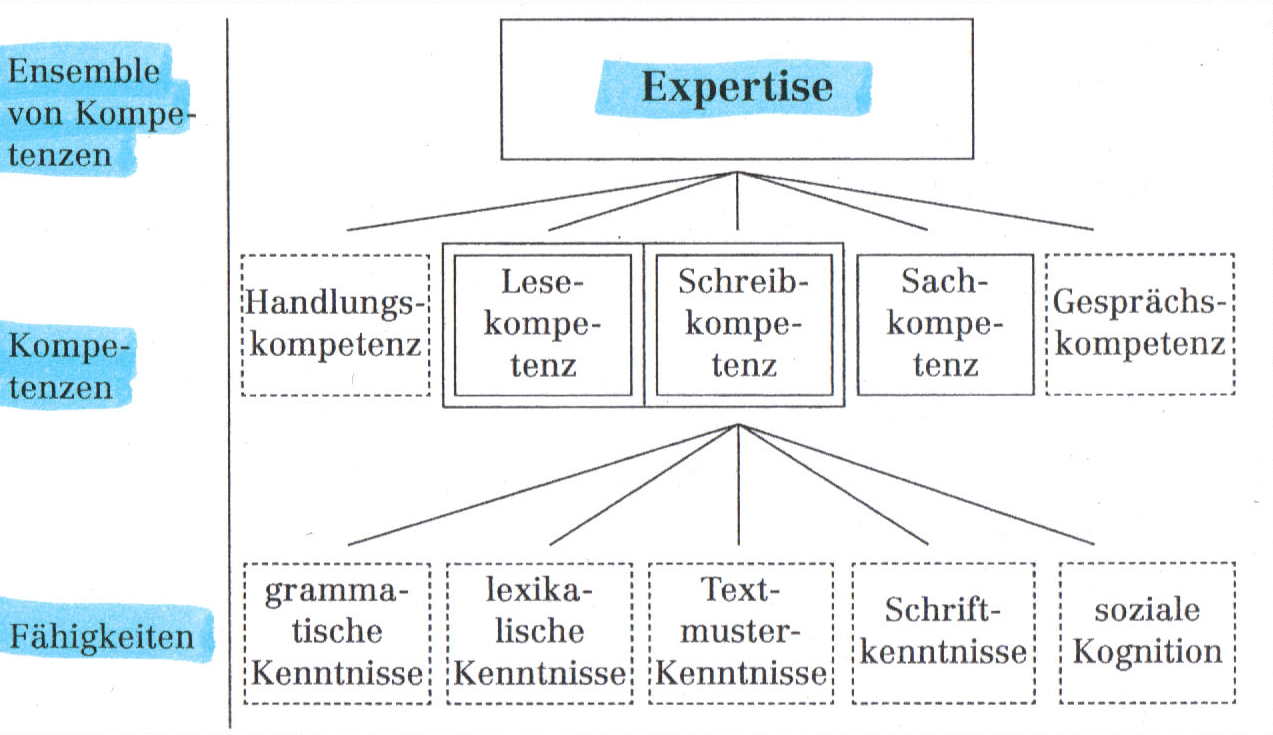 Schreibentwicklung nach Feilke (1995):Dornröschen-Konzept: Schreibfähigkeit wird durch das Lesen von Schriftsprache automatisch „wachgeküsst“Geniekonzept: Das Schreiben von Texten ist eine Begabung, die sich mit zunehmendem Alter individuell entwickeltMimikry-Konzept: Schreiben entwickelt sich durch die Nachahmung von TextmusternEntwicklungsverlauf nach Böttcher:Startphase: Erste Schreibversuche (5-7 Jahre)Wendepunkt in der Entwicklung des Kindes  Teilhabe an literalen WeltDas Schreibenlernen fordert zwei Aufgabenbereiche:Verschriften = Schriftspracherwerb (Grafomotorik, Orthographie)Vertexten = „zerdehnte, schriftliche Kommunikation“Schreiben dient lediglich dem Ausdruck eigener Gedanken, eine systematische Überarbeitung fehlt noch„FROM CONVERSATION TO COMPOSITION“ (Bereiter / Scardamalia)Ausbauphase I: Orientierung am Erlebten (7-10 Jahre)Subjektive Erlebnisperspektive prägt das SchreibenVor allem aus dem Mündlichen bekanntes, so zum Beispiel Erzählungen, werden von Schreibanfängern genutztEinfache EreignisabfolgenGeschriebene Erzählungen kürzer und weniger strukturiert als mündlich überlieferte Erzählungen, jedoch mehr affektive Verwendungen„KNOWLEDGE TELLING“ (Bereiter/ Scardamalia)Ausbauphase II: Orientierung an der Sache und am Leser (10-14 Jahre)Individuelle Entwicklung stärker ausgeprägt, von äußeren Faktoren beeinflusstNeustrukturierung des thematischen Wissens bei der TextproduktionEntwicklung erfolgt unterschiedlich je nach Textart:Erzählen: Reduzieren vom Satzumfang bei wörtlicher Rede, Verwendung des Präteritums als ErzähltempusZimmerbeschreibungen: von linearer Aufzählung bis hin zum eigenen Textraum für BeschreibungenInstruktionen: vom Beschreiben eigner Erfahrungen bis hin zur detaillierten Schritt-für-Schritt-Anleitung für einen gedachten Leser„KNOWLEDGE TRANSFORMING“ (Bereiter / Scardamalia)Ausbauphase III: Literale Orientierung (ab Adoleszenz)	Optional, entsprechende Förderung notwendig, um diese Kompetenz zu erreichenErwerb der vollständigen, literalen KompetenzBeliebige Sachverhalte werden in je angemessenen Textarten für einen unbekannten Leser verständlich dargestelltDeutlichste Entwicklung beim Argumentieren: Thematisierung möglicher GegenargumenteSchreiben als Balanceakt zwischenLeserorientierungsachliche Angemessenheit		eigene Intention„GEPLANTES SCHREIBEN“ (Baurmann / Ludwig)Quellen: Böttcher, Ingrid (Hg.): Schreibkompetenz entwickeln und beurteilen. Praxishandbuch für die Sekundarstufe I und II, 3. Aufl., Berlin: Cornelsen 2001.Fix, Martin: Texte schreiben. Schreibprozesse im Deutschunterricht, 2. Aufl., Paderborn 2008.